«Энциклопедия – это свод вчерашних знаний, составленный сегодняшним днём для завтрашнего.» Виктор Кротов
#переменаскнигой #читаемкнижки #минпросвещениярф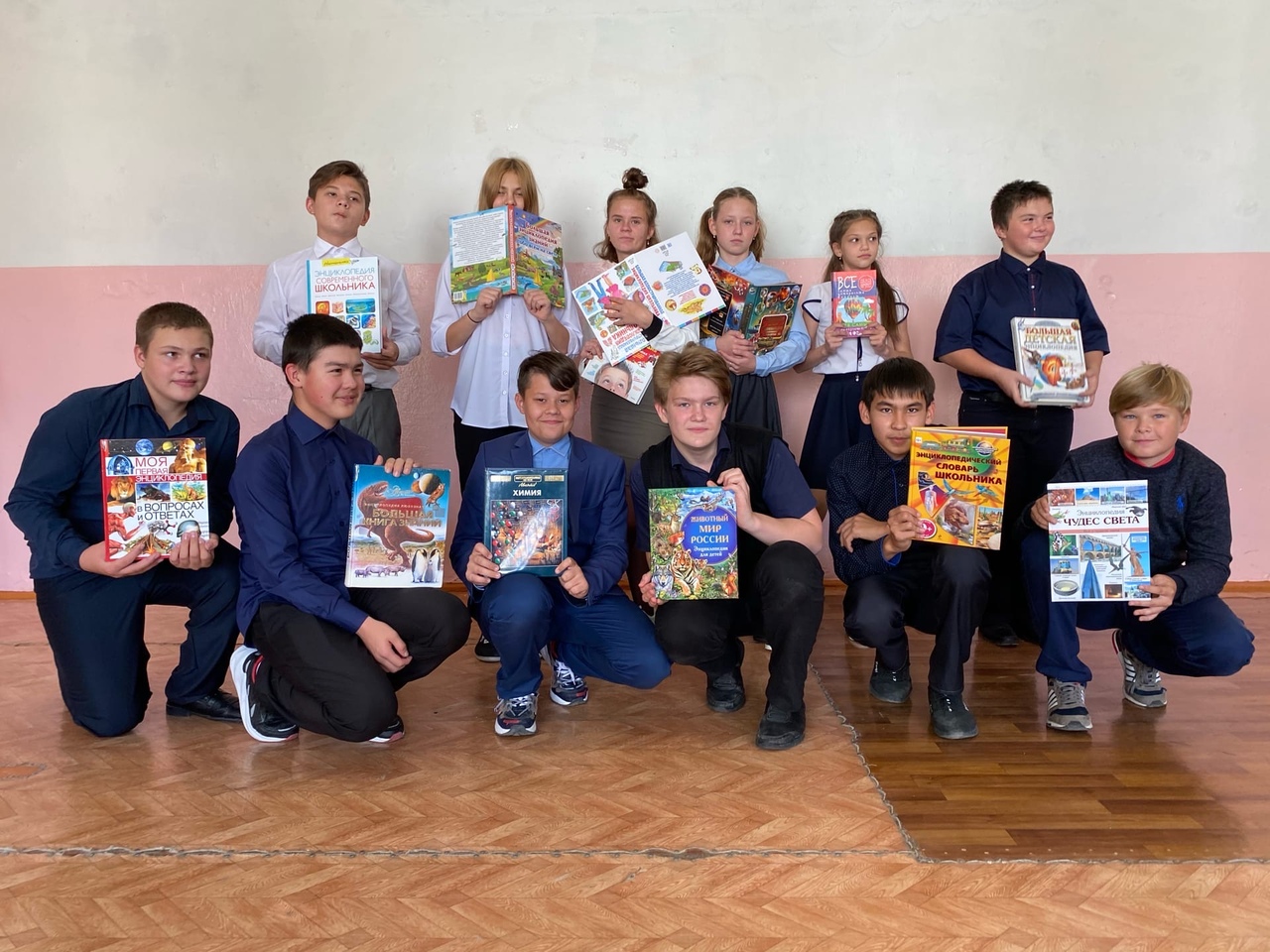 